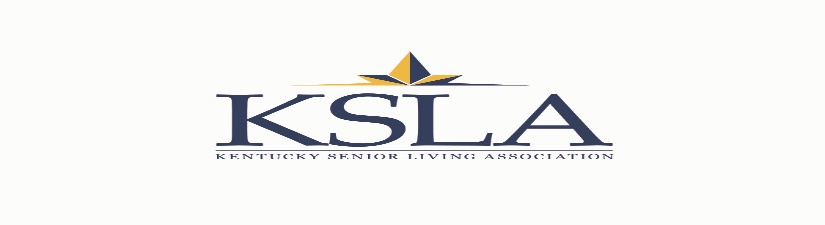 KENTUCKY SENIOR LIVING ASSOCIATION PROVIDER MEMBERSHIP BENEFITSTechnical SupportKSLA is available to answer your specific questions via our telephone number or e-mail.Advocacy SupportKSLA is your industry’s voice with lawmakers and government policy-makers!  KALPAC – the Kentucky Assisted Living Political Action Committee – raises funds to support candidates who work to enhance the senior living industry.Leadership and CommitteesKSLA offers you a host of volunteer leadership and committee opportunities!Consumer ReferralsKSLA refers interested consumers to you!  These referrals are made via telephone, e-mail or through KSLA’s website.ConferenceHeld each spring, the KSLA conference and exhibition is a two-day event that provides the opportunity for industry professionals to participate in educational sessions, meet exhibitors and network with peers.Educational SeminarsKSLA offers several free-standing seminars throughout the year.  These seminars focus on specific areas, providing information and training on industry trends, regulatory compliance, and innovative ideas and products.  KSLA will be offering additional training for personal care homes in 2018.Special EventsKSLA members are able to participate in special events that are scheduled throughout the year.  These events can be enjoyed by KSLA’s members, residents and family members.KSLA Weekly E-Blast NewsKSLA will frequently update members via e-mail about top issues that are important to your business!Web Site ListingEach provider member receives a free address listing, including an e-mail on www.kentuckyseniorliving.org!